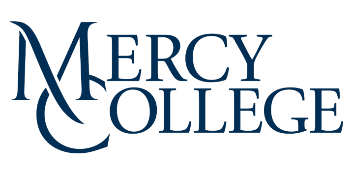 Mercy College Research Application for ExemptionPART 1: Name(s) and Contact Information.Protocol Title:  Principal Investigator:  Department/Program: 		Phone number: Mercy Email address: Is this a student project?*  Yes   NoIf student PI, please provide the following:Faculty Advisor:  Department/Program:  Phone number: Mercy Email address:  PART 2: Education Affirmation.Human Subjects CITI training is complete:   Yes  No  	Upload certificate belowPART 3: Collaboration Information.Are there multiple sites involved with this study?    Yes    No If yes, list the site(s) involved: PART 4: Funding Information.Funding Source(s): If funded, provide the following:
Sponsor: 
Project title: 
Grant / Contract #:  Exempt Category 1 WorksheetResearch Conducted in Established or Commonly Accepted Educational SettingsEducational setting: The consistent interpretation of this term is that commonly accepted educational settings can be almost anywhere, as long as the setting is one where specific educational offerings normally take place or a setting where one would go in order to have an educational experience. Examples include: K-12 schools and college classrooms, after-school programs, preschools, vocational schools, an alternative education programs; professional development seminar for school district personnel; soccer practice field; Boy/Girl Scouts meeting; Medical school; Religious education settings; Training simulators (e.g., medical simulators, flight simulators, etc.).Normal educational practices: Normal educational practices are those activities that are routinely used in similar educational settings and/or are considered proven educational practices with the population under study.Adversely impact students’ opportunity to learn: Consider whether the proposed activity requires students to deviate from a curriculum that is aligned with any national or state-level indicators of student achievement (e.g., state end of grade testing) or if the activity will take instructional time away from students.  Adversely impact assessment of educators: Will participation, or the refusal to participate, in the research be a factor in the assessment of educators?  Will the outcomes of the research be a factor in the assessment of participating instructors?  Exempt Category 2 WorksheetEducational Tests, Surveys, Interviews, Observations of Public BehaviorQ: When is observation of public behavior without intervention or interaction human subjects research?
Observation of public behavior without intervention or interaction can be human subjects research when it satisfies the definitions of human subject and research. Within the framework of this exemption, it is possible that an investigator may be observing individuals in a setting where, while public, there is an expectation of privacy (e.g., classrooms, online group, or other venues where you would need permission to be there).  It is also possible under this exemption for an investigator to engage in public observation through which the investigator could capture information that would allow for the identification of observed individuals. In such circumstances, the IRB must conduct Limited IRB Review.
Q: How should one interpret “educational advancement” as something that potentially could be damaged?
Examples would be information learned in the study that would disqualify an individual from advancement.  For example, in a survey that collects data about academic integrity where respondents indicate whether they have engaged in misconduct (e.g., cheating on exams, plagiarism, etc.), the disclosure of the subjects’ responses outside the research could be damaging to the subjects’ educational advancement.  Exempt Category 3 WorksheetBenign Behavioral InterventionBenign behavioral interventions: Interventions that are harmless, painless, not physically invasive, not likely to have a significant adverse lasting impact on participants and are neither offensive nor embarrassing (considering the participant population and research context). Ordinary, mild, transient forms of discomfort, such as the stress associated with completing a timed cognitive task, anxiety about performance, and boredom, are consistent with the intent of this exemption. Medical interventions, including medical tests, procedures and devices, may not be used under this exemption. Accepted methods of data collection: Only certain data collection methods can be used under this exemption category. Even very low risk physical procedures (e.g., blood pressure monitoring, EEG, wearable activity trackers), minimally invasive procedures (e.g., blood draws), and the collection of bodily fluids via introduction of a tool or sensor into the body (e.g., buccal swab), are not allowed. Data entry via a device (e.g., a Fitbit) would not meet the requirements of this exemption.Exempt Category 4 WorksheetSecondary Research Use(Identifiable Private Information/Biospecimens)Secondary research use: Private information and biospecimens no longer have to be in existence prior to the start of the research. Under the revised Common Rule, for example, a research study that proposes to analyze samples or information that will be collected for clinical purposes in the future, could qualify for this exemption if it meets at least one of the applicability provisions in Section 2.Publicly available: Refers to data and/or specimens that are accessible to anyone in the general public, without the need for special permissions, payment or privileges.  In these cases, the participants do not have a reasonable expectation of privacy of their data/specimens. Examples include data/specimens searchable online, available at a library, or otherwise available to the public when an agreement is entered into with the data provider. Exempt Category 5 WorksheetResearch and Demonstration Projects on Public Benefit or Service ProgramsTHE BLUE TEXT IN THE FOLLOWING SECTIONS IS A GUIDE TO ENSURE ALL RELEVANT INFORMATION IS INCLUDED IN YOUR APPLICATION. YOU MAY DELETE THE BLUE TEXT BEFORE SUBMISSIONIntroduction and Background. In reviewing the protocol, the IRB must consider the rationale for the study and the importance of the knowledge that may reasonably be expected to result.
Specific Aims and Study Objectives. The IRB must evaluate the objectives of the research to determine whether the risks to participants are reasonable in relation to the importance of the knowledge that may be gained.Materials, Methods and Analysis. The study design, methods and procedures must be adequately described for the IRB to understand all activities in which human subjects will participate. The IRB must also be able to differentiate those procedures that are performed for research purposes from those that are performed for routine care or evaluation.Participant Population. To approve research, the IRB must determine that the selection of participants is equitable and reasonably related to the purpose and aims of the research. The IRB must also consider whether adequate safeguards are in place to minimize any risks that are unique to vulnerable populations. To make this determination, the IRB must review all methods and materials used to contact and recruit potential participants, including letters, flyers, emails, etc.Recruitment MethodsCompensation / ReimbursementPotential Research Risks / Discomforts to Participants. To approve the research, the IRB must consider the risks posed to participants by the research and any efforts to mitigate those risks. The IRB needs to determine that the risks have been both minimized and are reasonable in relation to the anticipated benefits to participants, as well as to the importance of the knowledge that may be gained. The IRB will also consider whether the informed consent process provides potential participants with an accurate and fair description of the risks or discomforts.Potential Benefits of the Research. NOTE: Compensation for participation is not a benefit and should not be included in this section. To approve this research, the IRB must determine that the potential benefits to research participants are reasonable in relation to the potential risks. Very often, research at Mercy College does not include potential direct benefits to participants but may only benefit society as a whole by helping researchers.1. Describe the informed consent process, including: 2. Facilitate Understanding3. Documentation4. Additional Considerations     If the research involves:1. From what source(s) will you acquire or access the data / biospecimens?.2. Describe the type(s) of data and date range(s) of the data you will use and the characteristics of the study research population (e.g., age range, sex, and any other pertinent demographic information.)3. HIPAA and Protected Health Information (PHI). Complete Appendix D. Use of Protected Health Information for Research and include with this application.  Describe how authorization from participants to access and use their information is obtained.REDCap: Mercy College has its own REDCap access. Data collection: The expectation is that data collection devices will only store data during active data collection. Data must then be transitioned to more secure long-term storage solutions.Departmental/College managed servers: If data are collected/entered directly onto a Departmental or College managed server, you must ensure that the server meets the security standards described in the College Computing Policies. A. Conduct of the ResearchI accept responsibility for the ethical conduct of this research and protection of participants as set forth in the Belmont Report, Common Rule, and Mercy College policies.I accept responsibility for ensuring this research is conducted in accordance with:Sound research design and methods;The parameters of the research plan and activities described in this Application;The applicable terms of the grant, contract, or other signed funding agreements;Applicable laws and regulations, including those protecting the rights, safety and welfare of human subjects.I certify that I am sufficiently qualified by education, training and experience to assume responsibility for the proper conduct of this research. I accept responsibility for ensuring that all members of the research team have or will complete human subjects CITI training before any work with participants or identifiable data / biospecimens begins.I accept responsibility to personally conduct this research. I certify that I have sufficient time and resources to properly conduct this research.B. Ensuring and Maintaining ComplianceI will comply with relevant regulatory and institutional reporting requirements, including Mercy College’s Reportable Events Policy. I understand that it is my responsibility to ensure that any research personnel, including myself, responsible for the design, conduct or reporting of the research declares any conflicts of interest related to this research. I will ensure that informed consent is obtained and a copy is provided to participants, when appropriate.If there are changes to the research described in this Application for Exemption that may impact the study’s classification as exempt research, I will promptly notify the Mercy College’s IRB of such changes.I will notify the Mercy College IRB when I have completed all activities involving human subjects or identifiable participant data.I will maintain approval, as applicable, with collaborative parties, including approvals from other countries or jurisdictions.I will cooperate with any post-approval monitoring or auditing of study activities and/or study records as requested and/or required by the Mercy College’s IRB, funding entities, sponsors, and/or any federal or state regulatory agencies.C. Study records, Reports and DocumentationI will maintain all research protocol materials and consent materials for the duration of this study.I will maintain research records for at least three years following the end of this research, or for a longer length of time if specified in applicable regulations or sponsor requirements. I will take measures to prevent accidental or premature destruction of these records.I will ensure that the data security measures for acquisition, collection, transfer and use of study data described in PART VI. of this Application are adhered to by all members of the research team. 
By my signature below, I certify that I have read and agree to uphold all the Agreements and Responsibilities in PART IX.Principal Investigator signature:  					Date:  ===============================================================================For IRB Use OnlySignature of the IRB: Date of IRB determination / Limited IRB Review approval: PART I. EXEMPT ELIGIBILITY SCREENINGExempt studies must meet the federal definition of Human Subjects Research. Answer the following questions to determine if your proposed study meets the federal definitions of both “Research” and “Human subjects.”Exempt studies must meet the federal definition of Human Subjects Research. Answer the following questions to determine if your proposed study meets the federal definitions of both “Research” and “Human subjects.”  Yes    NoIs this study a systematic investigation?  Yes    NoIs this study designed to contribute to generalizable knowledge?  Yes    NoIs the information being obtained about living individuals?  Yes    NoWill you collect information through some type of intervention or interaction? ORWill you have access to individually identifiable information? ORWill you have access to private information?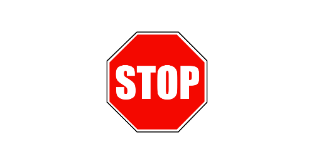 If you answered “no” to any of the above questions, your study does not meet the definition of Human Subjects Research. You are not required to submit an Application for Exemption to the Mercy IRB.Complete the below section to identify study characteristics that DO NOT qualify for exemption.
Below are the specific characteristics that disqualify a study for exemption. Answer the following:Complete the below section to identify study characteristics that DO NOT qualify for exemption.
Below are the specific characteristics that disqualify a study for exemption. Answer the following: Yes    No(e) Does this research propose to study prisoners as a targeted population?In some circumstances, studies that would otherwise qualify for exemption must undergo expedited or full board review by the IRB. These circumstances are study-specific. Please answer the following questions to determine if your study is ineligible for exemption:In some circumstances, studies that would otherwise qualify for exemption must undergo expedited or full board review by the IRB. These circumstances are study-specific. Please answer the following questions to determine if your study is ineligible for exemption: Yes    No(a) Is there a state, federal or other applicable law (e.g., tribal or international law) that prohibits an exemption determination for this research? [If “yes,” please identify the relevant law when submitting your Expedited / Full Board Application.] Yes    No(b) Does the agency funding your research, or an agency with whom you are working, prohibit an exemption determination and require that you have IRB approval? [If “yes,” please provide written documentation of this prohibition when submitting your Expedited / Full Board Application.] Yes    No(c) Are there any other study-specific requirements of which you have been informed that prohibit an exemption determination? [If “yes,” please provide written documentation of this requirement when submitting your Expedited / Full Board Application.]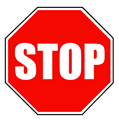 If you answered “YES” to any of the above eligibility screening questions, your study does not qualify for an Exempt review. Please complete the Application for Expedited / Full Board Review. Otherwise, proceed to PART II.PART II.  EXEMPTION CATEGORIES & WORKSHEETS1. Below are the Exemption Categories. Select one or more of the categories that are applicable to your proposed research. Fill out the Exempt Category Worksheet(s) that correspond with your selection(s) and submit the applicable Worksheet(s) as part of your Application for Exemption.1. Below are the Exemption Categories. Select one or more of the categories that are applicable to your proposed research. Fill out the Exempt Category Worksheet(s) that correspond with your selection(s) and submit the applicable Worksheet(s) as part of your Application for Exemption. Exemption 1Research conducted in an established or commonly accepted educational setting that specifically involves normal educational practices. Complete Exempt Cat. 1 Worksheet Exemption 2Research that ONLY includes interactions involving:Educational tests (cognitive, diagnostic, aptitude, achievement); ORSurvey procedures; ORInterview procedures; ORObservation of public behavior; ORFocus GroupsComplete Exempt Cat. 2 Worksheet Exemption 3Research involving ONLY benign behavioral interventions in conjunction with the collection of information from an adult subject through verbal or written responses or audiovisual recording. Complete Exempt Cat. 3 Worksheet. Exemption 4Secondary research using identifiable private information or identifiable biospecimens, collected for a purpose other than this study. Complete Exempt Cat. 4 Worksheet. Exemption 5Research and demonstration projects conducted or supported by a Federal department or agency that is designed to study, evaluate, improve, or otherwise examine public benefit or service programs. Complete Exempt Cat. 5 Worksheet. Exemption 6Taste and food quality evaluation and consumer acceptance studies. Mercy College does not typically review these types of studies. Please contact the Mercy’s IRB to discuss before completing this application. Exemption 7Storage or maintenance of identifiable private information or identifiable biospecimens for potential secondary research use for which broad consent is required.Mercy’s IRB does not plan to implement this Exemption at this time. Limited exceptions may be considered. Please contact the Mercy’s IRB. Exemption 8Secondary research involving the use of identifiable private information or identifiable biospecimens for potential secondary research use for which broad consent is required.Mercy’s IRB does not plan to implement this Exemption at this time. Limited exceptions may be considered.  Please contact the Mercy’s IRB.If you were unable to identify an applicable exemption category and/or the Worksheet(s) result in a determination that the study does not quality for exemption, please complete the Application for Expedited / Full Board IRB Review.1. Is the research being conducted in an established or commonly accepted educational setting?1. Is the research being conducted in an established or commonly accepted educational setting? YesDescribe the educational setting:   NoThis research does not quality for exemption under this category.2. Does this research involve normal educational practices?2. Does this research involve normal educational practices? YesDescribe the educational practices:   NoThis research does not quality for exemption under this category.3. Is the research on these educational practices NOT likely to adversely impact students’ opportunity to learn required educational content?3. Is the research on these educational practices NOT likely to adversely impact students’ opportunity to learn required educational content? YesPlease explain:   NoThis research does not quality for exemption under this category.4. Is the research on these educational practices NOT likely to adversely impact the assessment of educators who provide instruction?4. Is the research on these educational practices NOT likely to adversely impact the assessment of educators who provide instruction? YesPlease explain:   NoThis research does not quality for exemption under this category.If you answered “yes” to all of the above questions, please provide the requested descriptions/explanations. These will become part of your Exemption Application. Proceed to PART III. If you answered “no” to any of the questions above, the research is not exempt under this category.If you answered “yes” to all of the above questions, please provide the requested descriptions/explanations. These will become part of your Exemption Application. Proceed to PART III. If you answered “no” to any of the questions above, the research is not exempt under this category.1. Is the research limited to interactions involving the following:Educational tests (cognitive, diagnostic, aptitude, achievement); ORSurvey procedures; ORInterview procedures; ORObservation of public behavior (including visual or auditory recording); ORFocus Groups1. Is the research limited to interactions involving the following:Educational tests (cognitive, diagnostic, aptitude, achievement); ORSurvey procedures; ORInterview procedures; ORObservation of public behavior (including visual or auditory recording); ORFocus Groups YesPlease describe:   NoThis research does not quality for exemption under this category.2. If the research involves children as participants, are the research activities limited to educational tests (defined above) or observation of public behavior where the investigator(s) will NOT participate in the activities being observed?2. If the research involves children as participants, are the research activities limited to educational tests (defined above) or observation of public behavior where the investigator(s) will NOT participate in the activities being observed? YesPlease describe:   NoThis research does not quality for exemption under this category. N/AChildren are not involved as participants in this study.3. Select the following conditions that apply to this research:3. Select the following conditions that apply to this research:A. The information obtained is recorded in such a manner that the identity of the participants cannot readily be ascertained either directly or through identifiers linked to the participants. B. Any disclosure of participants’ responses outside the research would not reasonably place the subjects at risk of criminal or civil liability or be damaging to the subjects’ financial standing, employability, educational advancement, or reputation.C. Information obtained is recorded in such a manner that the identity of the participants can be readily ascertained, directly or through identifiers linked to the subjects, but adequate provisions have been made to ensure that the data collected are appropriate monitored and secured to ensure confidentiality.Describe provisions to protect the privacy of participants:Describe provisions to maintain confidentiality of participant data:If you answered “yes” to questions 1 & 2 (or N/A to question 2) and were able to select an applicable condition(s) in Section 3, please provide the requested descriptions/explanations. These will become part of your Exemption Application. Proceed to PART III.If you checked 3C. (including if you are collecting audio/visual recordings) your application must also undergo a Data Security Assessment (“Limited IRB Review”). Please complete PART VI.If you answered “no” to any of the questions above, the research is not exempt under this category.If you answered “yes” to questions 1 & 2 (or N/A to question 2) and were able to select an applicable condition(s) in Section 3, please provide the requested descriptions/explanations. These will become part of your Exemption Application. Proceed to PART III.If you checked 3C. (including if you are collecting audio/visual recordings) your application must also undergo a Data Security Assessment (“Limited IRB Review”). Please complete PART VI.If you answered “no” to any of the questions above, the research is not exempt under this category.1. Does the proposed research involve ONLY the participation of adults with adequate decision-making ability to agree to participate in the research?1. Does the proposed research involve ONLY the participation of adults with adequate decision-making ability to agree to participate in the research? YesPlease continue to question 2.   NoThis research does not qualify for exemption under this category.2. Does this research involve the use of benign behavioral interventions?2. Does this research involve the use of benign behavioral interventions? Yes    NoIf “no,” this research does not qualify for this exemption.3. Is the intervention brief in duration?3. Is the intervention brief in duration? Yes    NoIf “no,” does not qualify for this exemption.If “yes,” please explain: 4. Is/are the intervention(s) harmless, painless, not physically invasive, not likely to have a significant adverse lasting impact on participants, and neither offensive nor embarrassing?4. Is/are the intervention(s) harmless, painless, not physically invasive, not likely to have a significant adverse lasting impact on participants, and neither offensive nor embarrassing? Yes    NoIf “no,” does not qualify for this exemption.If “yes,” please explain: 5. Does the benign behavioral intervention include collection of information only through verbal or written responses (including data entry) or audiovisual recording?5. Does the benign behavioral intervention include collection of information only through verbal or written responses (including data entry) or audiovisual recording? YesPlease continue.  NoThis research does not qualify for exemption under this category.6. Will participants prospectively agree to the intervention and information collection?6. Will participants prospectively agree to the intervention and information collection? YesPlease explain:  NoThis research does not qualify for exemption under this category.7. Select the following conditions that apply to this research:7. Select the following conditions that apply to this research:A. The information obtained is recorded in such a manner that the identity of the participants cannot readily be ascertained either directly or through identifiers linked to the participants. B. Any disclosure of participants’ responses outside the research would not reasonably place the subjects at risk of criminal or civil liability or be damaging to the subjects’ financial standing, employability, educational advancement, or reputation.C. Information obtained is recorded in such a manner that the identity of the participants can readily be ascertained, directly or through identifiers linked to the subjects, but adequate provisions have been made to ensure that the data collected are appropriate monitored and secured to ensure confidentiality. Audio and visual recordings are considered identifiable.Describe provisions to protect the privacy of participants:Describe provisions to maintain confidentiality of participant data:8. Does this research involve deception or misleading participants about the nature or purpose of the research?8. Does this research involve deception or misleading participants about the nature or purpose of the research?  Yes  N/APlease explain, including when/how participants will be informed of the deception.Note that to qualify for this exemption, there must be prospective agreement by the participant in which the participant is informed that he/she/they will be unaware of or misled regarding the nature or purpose of the research. Describe the process for documenting that participants have been informed.If you answered “yes” to all the above questions and were able to select an applicable condition(s) in Section 7, please provide the requested descriptions/explanations. These will become part of your Exemption Application. Proceed to PART III.If you answered “no” to any of the questions above, the research is not exempt under this category.If you answered “yes” to all the above questions and were able to select an applicable condition(s) in Section 7, please provide the requested descriptions/explanations. These will become part of your Exemption Application. Proceed to PART III.If you answered “no” to any of the questions above, the research is not exempt under this category.1. Does the proposed research involve secondary research use of identifiable private information or identifiable biospecimens?1. Does the proposed research involve secondary research use of identifiable private information or identifiable biospecimens? YesPlease continue to question 2.  NoThis research does not qualify for exemption under this category.2. Select any of the following provisions applicable to this research:2. Select any of the following provisions applicable to this research:A. The identifiable private information or identifiable biospecimens are publicly available.Please explain where this information is publicly available: B. The information, which may include information about biospecimens, is recorded by the investigator in such a manner that the identity of human subjects cannot readily be ascertained directly or through identifiers linked to the subjects; the investigator does not contact the subjects; the investigator will not re-identify subjects.Please explain how the data are recorded: C. The research involves only information collection and analysis involving the investigator’s use of identifiable health information, when that use is regulated under HIPAA for the purposes of ‘‘health care operations’’ or ‘‘research’’ as those terms are defined at 45 CFR 164.501, or for ‘‘public health activities and purposes’’ as described under 45 CFR 164.512(b). Note that HIPAA does not apply to biospecimens, so this provision applies only to the secondary use of identifiable private health information (which can include information obtained from biospecimens).**Provision C cannot be selected in combination with any other provision (A, B or D)**D. The research is conducted by, or on behalf of, a Federal department or agency using government-generated or government-collected information obtained for non-research activities, if the research generates identifiable private information that is or will be maintained on information technology that is subject to and in compliance with section 208(b) of the E-Government Act of 2002, 44 U.S.C. 3501 note, if all of the identifiable private information collected, used, or generated as part of the activity will be maintained in systems of records subject to the Privacy Act of 1974, 5 U.S.C. 552a, and, if applicable, the information used in the research was collected subject to the Paperwork Reduction Act of 1995, 44 U.S.C. 3501 et seq.None of the above categories applies.If you answered “yes” and were able to select an applicable condition in Section 2, please provide the requested descriptions/ explanations. These will become part of your Exemption Application. Proceed to PART III. If you checked 2B. or 2C. you must also complete a USE OF SECONDARY DATA (PART V)If you selected “None of the above…” the research is not exempt under this category. If you answered “yes” and were able to select an applicable condition in Section 2, please provide the requested descriptions/ explanations. These will become part of your Exemption Application. Proceed to PART III. If you checked 2B. or 2C. you must also complete a USE OF SECONDARY DATA (PART V)If you selected “None of the above…” the research is not exempt under this category. 1. Is the research or demonstration project conducted or supported by a federal department or agency designed to study, evaluate, improve, or otherwise examine public benefit or service programs?1. Is the research or demonstration project conducted or supported by a federal department or agency designed to study, evaluate, improve, or otherwise examine public benefit or service programs? YesPlease continue to question 2.  NoThis research does not quality for exemption under this category.2. Does the federal department or agency conducting or supporting the research have a publicly accessible website or other manner for publishing a list of the research and demonstration projects that are conducted or supported under this provision?2. Does the federal department or agency conducting or supporting the research have a publicly accessible website or other manner for publishing a list of the research and demonstration projects that are conducted or supported under this provision? YesYour research may be exempt under this category. To be exempt, the research or demonstration project must be published on this list prior to commencing research with human subjects.Identify the federal department/agency and where the research/demonstration project is published:   NoThis research is not exempt under this category.If you answered “yes” to both questions, please provide the requested information in Section 2. This will become part of your Exemption Application. Proceed to PART III.If you answered “yes” to both questions, please provide the requested information in Section 2. This will become part of your Exemption Application. Proceed to PART III.PART III.  RESEARCH DESIGN & METHODSIf your study ONLY involves the use of identifiable secondary data / biospecimens, including coded data from which you may be able to ascertain participant identity, skip to PART V. Otherwise, please continue.PART IV.  INFORMED CONSENTInformed consent is a process, not just a form. The IRB must ensure the informed consent process clearly discloses and facilitates the understanding of all information needed to make an informed decision to participate while promoting the voluntariness of participation.Please use the Mercy College consent / assent templates and related guidance on the IRB Forms & Templates page to develop your consent forms.
PART V. USE OF SECONDARY DATA For research that involves the use of identifiable secondary data, including coded data from which you may be able to ascertain participant identity. If your research does not involve identifiable secondary data, proceed to PART VI. DATA SECURITY ASSESSMENTPART VI. DATA SECURITY ASSESSMENT (“LIMITED IRB REVIEW”)1. Do the study data include identifiers? Video and audio recordings are considered identifiable.1. Do the study data include identifiers? Video and audio recordings are considered identifiable.1. Do the study data include identifiers? Video and audio recordings are considered identifiable.  No  NoProceed to Question #3. Yes    Yes   If “yes,” answer the following questions.A. Describe the identifiers associated with the data.B. Justify why identifiers are required to conduct the research.C. Described the proposed research use of the identifiable data.D. Self-classify the Risk Level of these data.2. How will study data be collected?2. How will study data be collected?2. How will study data be collected?    Mercy College desktop/Laptop    Personal computer/tablet    Departmental server    College managed server    REDCap; Please describe what instance of REDCap is being used:     Ohmage: an online open-source data college platform.    Amazon Mechanical Turk (MTurk)    Text messaging  You must complete the Text messaging section.    Mobile App (on tablet, iPad, Phone)  You must complete the Mobile App section.    Zoom or other video conference platform    Digital records (audio / videoconferencing tools, digital photographs); please describe the tool:     Paper records (including physical photographs). Please describe, including how you will securely store the paper records:    Web-based site / survey / other tool not listed above  You must complete the Web-based Other section.    Other; please describe:     Mercy College desktop/Laptop    Personal computer/tablet    Departmental server    College managed server    REDCap; Please describe what instance of REDCap is being used:     Ohmage: an online open-source data college platform.    Amazon Mechanical Turk (MTurk)    Text messaging  You must complete the Text messaging section.    Mobile App (on tablet, iPad, Phone)  You must complete the Mobile App section.    Zoom or other video conference platform    Digital records (audio / videoconferencing tools, digital photographs); please describe the tool:     Paper records (including physical photographs). Please describe, including how you will securely store the paper records:    Web-based site / survey / other tool not listed above  You must complete the Web-based Other section.    Other; please describe:     Mercy College desktop/Laptop    Personal computer/tablet    Departmental server    College managed server    REDCap; Please describe what instance of REDCap is being used:     Ohmage: an online open-source data college platform.    Amazon Mechanical Turk (MTurk)    Text messaging  You must complete the Text messaging section.    Mobile App (on tablet, iPad, Phone)  You must complete the Mobile App section.    Zoom or other video conference platform    Digital records (audio / videoconferencing tools, digital photographs); please describe the tool:     Paper records (including physical photographs). Please describe, including how you will securely store the paper records:    Web-based site / survey / other tool not listed above  You must complete the Web-based Other section.    Other; please describe: 3. Who will have access to the study data?3. Who will have access to the study data?3. Who will have access to the study data?    A. Mercy College PI only. How will unauthorized access by others be prevented?    B. Mercy College PI and other Mercy College research team members. How will unauthorized access by others be prevented?    C. Data will be shared with research collaborators external to Mercy College. This data sharing intent must be described as part of your consent process / form. Please describe how you will securely share / transfer the data outside of Mercy College and contact the Mercy College IRB:     A. Mercy College PI only. How will unauthorized access by others be prevented?    B. Mercy College PI and other Mercy College research team members. How will unauthorized access by others be prevented?    C. Data will be shared with research collaborators external to Mercy College. This data sharing intent must be described as part of your consent process / form. Please describe how you will securely share / transfer the data outside of Mercy College and contact the Mercy College IRB:     A. Mercy College PI only. How will unauthorized access by others be prevented?    B. Mercy College PI and other Mercy College research team members. How will unauthorized access by others be prevented?    C. Data will be shared with research collaborators external to Mercy College. This data sharing intent must be described as part of your consent process / form. Please describe how you will securely share / transfer the data outside of Mercy College and contact the Mercy College IRB: 4. Where will the study data be stored?4. Where will the study data be stored?4. Where will the study data be stored?5. If traveling with your data, describe how your data will be secured.5. If traveling with your data, describe how your data will be secured.5. If traveling with your data, describe how your data will be secured.6. For how long will you retain identifiable data? How will you destroy identifiers when no longer required?6. For how long will you retain identifiable data? How will you destroy identifiers when no longer required?6. For how long will you retain identifiable data? How will you destroy identifiers when no longer required?7. Text Messaging (only complete if instructed above.)7. Text Messaging (only complete if instructed above.)7. Text Messaging (only complete if instructed above.)A. Are you using the current text messaging service available on the device?A. Are you using the current text messaging service available on the device?A. Are you using the current text messaging service available on the device? Yes    NoIf “no,” you must also complete the Mobile App section.If “no,” you must also complete the Mobile App section.B. Whose device will be used?  Participant’s personal phone    Mercy College-issued phone    Researcher’s personal phoneB. Whose device will be used?  Participant’s personal phone    Mercy College-issued phone    Researcher’s personal phoneB. Whose device will be used?  Participant’s personal phone    Mercy College-issued phone    Researcher’s personal phoneC. Content of messaging: (If brief, insert here; otherwise, please provide as an attachment)C. Content of messaging: (If brief, insert here; otherwise, please provide as an attachment)C. Content of messaging: (If brief, insert here; otherwise, please provide as an attachment)D. Is the communication one-way or two-way?  One-way    Two-wayD. Is the communication one-way or two-way?  One-way    Two-wayD. Is the communication one-way or two-way?  One-way    Two-way8. Mobile App (only complete if instructed above.)8. Mobile App (only complete if instructed above.)8. Mobile App (only complete if instructed above.)A. Name of the mobile app: A. Name of the mobile app: A. Name of the mobile app: B. Provide information on the security and encryption of dataB. Provide information on the security and encryption of dataB. Provide information on the security and encryption of dataC. Whose device will be used?  Participant’s personal phone    Mercy College-issued phone     Researcher’s personal phoneIf Participant’s personal phone:a. How is the app downloaded to the device? 
b. Is a password or PIN required for the app?  Yes    NoC. Whose device will be used?  Participant’s personal phone    Mercy College-issued phone     Researcher’s personal phoneIf Participant’s personal phone:a. How is the app downloaded to the device? 
b. Is a password or PIN required for the app?  Yes    NoC. Whose device will be used?  Participant’s personal phone    Mercy College-issued phone     Researcher’s personal phoneIf Participant’s personal phone:a. How is the app downloaded to the device? 
b. Is a password or PIN required for the app?  Yes    NoD. Will data be stored on the device for any period of time?D. Will data be stored on the device for any period of time?D. Will data be stored on the device for any period of time? Yes    Noa. If “yes,” please describe (i.e., queue on phone and then transmitted to server): b. Is the app data encrypted on the device?  Yes    Noa. If “yes,” please describe (i.e., queue on phone and then transmitted to server): b. Is the app data encrypted on the device?  Yes    NoE. Device features mobile app can access  N/A    Device ID and call information    Identity    Contacts      Camera    SMS or chat    Storage    Device and application history    Phone    Photo / media / files    Microphone    Location    Other; please describe: E. Device features mobile app can access  N/A    Device ID and call information    Identity    Contacts      Camera    SMS or chat    Storage    Device and application history    Phone    Photo / media / files    Microphone    Location    Other; please describe: E. Device features mobile app can access  N/A    Device ID and call information    Identity    Contacts      Camera    SMS or chat    Storage    Device and application history    Phone    Photo / media / files    Microphone    Location    Other; please describe: F. Will a third-party have access to research data through this app?  Yes    NoF. Will a third-party have access to research data through this app?  Yes    NoF. Will a third-party have access to research data through this app?  Yes    NoG. Is data transmitted by the device? G. Is data transmitted by the device? G. Is data transmitted by the device?  Yes    NoIf “yes,” how is it encrypted in transit? If “yes,” how is it encrypted in transit? H. Are phone numbers or mobile identification numbers stored with the data?  Yes    NoH. Are phone numbers or mobile identification numbers stored with the data?  Yes    NoH. Are phone numbers or mobile identification numbers stored with the data?  Yes    No9. Web-based Other (only complete if instructed above.)9. Web-based Other (only complete if instructed above.)9. Web-based Other (only complete if instructed above.)A. Name of the site / tool: A. Name of the site / tool: A. Name of the site / tool: B. Provide information on the security and encryption of dataB. Provide information on the security and encryption of dataB. Provide information on the security and encryption of dataC. Is informed consent being obtained via this site / tool? C. Is informed consent being obtained via this site / tool? C. Is informed consent being obtained via this site / tool?  Yes    NoIf “yes,” how is re-identification prevented? If “yes,” how is re-identification prevented? D. Does the technology allow for the explicit exclusion of the collection of IP address of the participant’s connection? D. Does the technology allow for the explicit exclusion of the collection of IP address of the participant’s connection? D. Does the technology allow for the explicit exclusion of the collection of IP address of the participant’s connection?  Yes    NoIf “yes,” will you use this option to exclude the collection of IP address? Yes    NoIf “yes,” will you use this option to exclude the collection of IP address? Yes    NoPART VII.  APPENDICES Please complete & attach the following Appendices to this Application, as applicable. Incl.      N/A Please complete & attach the following Appendices to this Application, as applicable. Incl.      N/A Please complete & attach the following Appendices to this Application, as applicable. Incl.      N/A Appendix A. Children as SubjectsTo be attached when minors are included as participants [please be aware of the age of majority for your specific research site(s)]Appendix C. Mental Health Safety PlanTo be attached when participants may experience significant emotional distress or be at risk of themselves or others.Appendix D. Use of Protected Health Information (PHI) for ResearchTo be attached when study procedures include a plan to access, use or disclose Protected Health Information (PHI) of participants. Appendix E. International Research To be attached when study involves human subjects research outside the United States. PART VIII. ATTACHMENTSPlease attach the following materials to this Application for Exemption, as applicable.Incl.      N/A Please attach the following materials to this Application for Exemption, as applicable.Incl.      N/A Please attach the following materials to this Application for Exemption, as applicable.Incl.      N/A Additional Investigator CITI Training Data collection materials (questionnaires, surveys, interview scripts, etc.)HIPAA AuthorizationInformed consent documents / scripts:  Permissions, approval documents, and/or support lettersRecruitment materials (emails, flyers, letters, scripts, posters, brochures, etc.)Request for Approval to Serve as Principal Investigator on a Human Subjects Research ApplicationOther:  PART IX. PRINCIPAL INVESTIGATOR AGREEMENTS & RESPONSIBILITIES 